АДМИНИСТРАЦИЯ ОСТАШКОВСКОГО ГОРОДСКОГО ОКРУГАП О С Т А Н О В Л Е Н И ЕОб утверждении Программыпрофилактики рисковпричинения вреда (ущерба)охраняемым законом ценностям при осуществлении муниципальногожилищного контроля на территории Осташковского городскогоокруга на 2022 годВ соответствии со статьей 17.1 Федерального закона от 06 октября 2003 года № 131-ФЗ «Об общих принципах организации местного самоуправления в Российской Федерации», частью 4 статьи 44 Федерального закона от 31 июля 2021 г. № 248-ФЗ «О государственном контроле (надзоре) и муниципальном контроле в Российской Федерации», постановлением Правительства Российской Федерации от 25 июня 2021 г. № 990 «Об утверждении Правил разработки и утверждения контрольными (надзорными) органами программы профилактики рисков причинения вреда (ущерба) охраняемым законом ценностям», Уставом Осташковского городского округа, Администрация Осташковского городского округа ПОСТАНОВЛЯЕТ:     1.Утвердить прилагаемую Программу профилактики рисков причинения вреда (ущерба) охраняемым законом ценностям при осуществлении муниципального жилищного контроля на территории Осташковского городского округа на 2022 год.     2.Настоящее постановление вступает в силу со дня подписания, подлежит опубликованию в печатном издании - газете «Селигер», сетевом  издании «Селигер» (http://seliger-news.ru), размещению на официальном сайте муниципального образования Осташковский городской округ в информационно-телекоммуникационной сети «Интернет».     3.Контроль за исполнением настоящего постановления возложить на заместителя Главы Администрации Осташковского городского округа Темирбулатову С.С.Глава Осташковского Городского округа                                                                           А.А. ТитовПрограмма профилактики рисков причинения вреда (ущерба) охраняемым законом ценностям при осуществлении муниципального жилищного контроля на территории Осташковского городского округа на 2022 год     Настоящая Программа профилактики рисков причинения вреда (ущерба) охраняемым законом ценностям на 2022 год в сфере муниципального жилищного контроля на территории (далее – Программа) разработана в целях стимулирования добросовестного соблюдения обязательных требований юридическими лицами, индивидуальными предпринимателями и гражданами (далее – контролируемые лица), устранения условий, причин и факторов, способных привести к нарушениям обязательных требований и (или) причинению вреда (ущерба) охраняемым законом ценностям, создания условий для доведения обязательных требований до контролируемых лиц, повышение информированности о способах их соблюдения.     Непосредственное осуществление муниципального жилищного контроля возложен на отдел коммунального хозяйства, благоустройства и дорожной деятельности Администрации Осташковского городского округа в лице руководителя отдела коммунального хозяйства, благоустройства и дорожной деятельности Администрации Осташковского городского округа.Источники финансирования мероприятий Программы Профилактики - не предусмотрены1. Анализ текущего состояния осуществления муниципального жилищного контроля, описание текущего развития профилактической деятельности контрольного органа, характеристика проблем, на решение которых направлена Программа1.1. Вид муниципального контроля - муниципальный жилищный контроль.1.2. Предметом муниципального контроля на территории муниципального образования является:соблюдение гражданами и организациями обязательных требований установленных жилищным законодательством, законодательством об энергосбережении и о повышении энергетической эффективности в отношении муниципального жилищного фонда (далее – обязательных требований), а именно:1) требований к:- использованию и сохранности жилищного фонда;- жилым помещениям, их использованию и содержанию;- использованию и содержанию общего имущества собственников помещений в многоквартирных домах;- порядку осуществления перевода жилого помещения в нежилое помещение и нежилого помещения в жилое в многоквартирном доме;- порядку осуществления перепланировки и (или) переустройства помещений в многоквартирном доме;- формированию фондов капитального ремонта;- деятельности юридических лиц, индивидуальных предпринимателей, осуществляющих управление многоквартирными домами, оказывающих услуги и (или) выполняющих работы по содержанию и ремонту общего имущества в многоквартирных домах;- предоставлению коммунальных услуг собственникам и пользователям помещений в многоквартирных домах и жилых домов;- порядку размещения ресурсоснабжающими организациями, лицами, осуществляющими деятельность по управлению многоквартирными домами информации в государственной информационной системе жилищно-коммунального хозяйства (далее - система);- обеспечению доступности для инвалидов помещений в многоквартирных домах;- предоставлению жилых помещений в наемных домах социального использования;2) требований энергетической эффективности и оснащенности помещений многоквартирных домов и жилых домов приборами учета используемых энергетических ресурсов;3) правил:- изменения размера платы за содержание жилого помещения в случае оказания услуг и выполнения работ по управлению, содержанию и ремонту общего имущества в многоквартирном доме ненадлежащего качества и (или) с перерывами, превышающими установленную продолжительность;- содержания общего имущества в многоквартирном доме;- предоставления, приостановки и ограничения предоставления коммунальных услуг собственникам и пользователям помещений в многоквартирных домах и жилых домов.     Предметом муниципального контроля является также исполнение решений, принимаемых по результатам контрольных мероприятий.1.3. Отделом коммунального хозяйства, благоустройства и дорожной деятельности Администрации Осташковского городского округа за  2021 год проведено 0 проверок соблюдения действующего законодательства Российской Федерации в указанной сфере.     В рамках профилактики рисков причинения вреда (ущерба) охраняемым законом ценностям отдел коммунального хозяйства, благоустройства и дорожной деятельности Администрации Осташковского городского округа в 2021 году осуществлялись следующие мероприятия:1) Размещение на официальном сайте Администрации Осташковского городского округа в сети «Интернет» перечней нормативных правовых актов, содержащих обязательные требования, оценка соблюдения которых является предметом муниципального контроля;2) Осуществление информирования контролируемых лиц по вопросам соблюдения обязательных требований с использованием средств телефонной связи при подготовке ответов на письменные обращения;3) Обеспечение регулярного обобщения практики осуществления муниципального жилищного контроля и размещение на официальном интернет-сайте Администрации Осташковского городского округа соответствующих обобщений, в том числе с указанием наиболее часто встречающихся случаев нарушений обязательных требований с рекомендациями в отношении мер, которые должны приниматься контролируемыми лицами в целях недопущения таких нарушений.2. Цели и задачи реализации Программы2.1. Целями Программы являются:1) Создание условий для доведения обязательных требований до контролируемых лиц, повышение информированности о способах их соблюдения;2) Предупреждение нарушений контролируемыми лицами обязательных требований, включая устранение причин, факторов и условий, способствующих возможному нарушению обязательных требований;3) Снижение размера ущерба, причиняемого охраняемым законом ценностям.2.2. Задачами Программы являются:1) Укрепление системы профилактики нарушений обязательных требований;2) Выявление причин, факторов и условий, способствующих нарушениям обязательных требований, разработка мероприятий, направленных на устранение нарушений обязательных требований;3) Снижение административной нагрузки на контролируемых лиц4) Повышение правосознания и правовой культуры контролируемых лиц в сфере рассматриваемых правоотношений.     В положении о виде контроля мероприятия, направленные на нематериальное поощрение добросовестных контролируемых лиц, не установлены, следовательно, меры стимулирования добросовестности в программе не предусмотрены.     В положении о виде контроля самостоятельная оценка соблюдения обязательных требований (самообследование) не предусмотрена, следовательно, в программе способы самообследования в автоматизированном режиме не определены.3. Перечень профилактических мероприятий, сроки (периодичность) их проведения4. Показатели результативности Программы     Для оценки результативности и эффективности программы профилактики устанавливаются следующие показатели результативности и эффективности:Основными критериями оценки эффективности и результативности профилактических материалов являются:- повышение уровня информированности заинтересованных лиц;- снижение количества нарушений юридическими лицами, индивидуальными предпринимателями и физическими лицами обязательных требований действующего законодательства;- во взаимодействии с гражданами и организациями выявление нарушений законодательства в области жилищного контроля и оперативное применение мер ответственности к лицам, допустившим нарушения;- развитие системы профилактических мероприятий органа контроля;- повышение «прозрачности» деятельности органа контроля.5. Показатели эффективности Программы«04» февраля 2022 г.       г. Осташков                          № 154Приложение №1к постановлению АдминистрацииОсташковского городского округаот «04» февраля 2022г.№154№ п/пНаименованиемероприятияСрок реализации мероприятияОтветственное должностное лицо1Информированиеотдел коммунального хозяйства, благоустройства и дорожной деятельности Администрации Осташковского городского округа осуществляет информирование контролируемых лиц и иных заинтересованных лиц по вопросам соблюдения обязательных требований и размещает на своем официальном сайте в сети «Интернет» и в средствах массовой информации актуальную информацию об осуществлении муниципального жилищного контроля.В течение года, поддерживается в актуальном состоянии. Обновляется не позднее 30 календарных дней со дня внесения изменений в законодательствоРуководитель отдела коммунального хозяйства, благоустройства и дорожной деятельности Администрации Осташковского городского округа2Обобщение правоприменительной практикиОбобщение правоприменительной практики осуществляется отделом коммунального хозяйства, благоустройства и дорожной деятельности Администрации Осташковского городского округа посредством сбора и анализа данных о проведенных контрольных мероприятиях и их результатах.По итогам обобщения правоприменительной практики отдел коммунального хозяйства, благоустройства и дорожной деятельности Администрации Осташковского городского округа готовит доклад, содержащий результаты обобщения правоприменительной практики по осуществлению муниципального жилищного контроля, который утверждается заместителем Главы Администрации Осташковского городского округа и размещается на официальном сайте в сети ИнтернетВ срок до 1 июля (до 1 апреля), года, следующего за отчетным годом, путем размещения на сайте МО Осташковский городской округРуководитель отдела коммунального хозяйства, благоустройства и дорожной деятельности Администрации Осташковского городского округа3Объявление предостереженияконтролируемым  лицам для целей принятия мер по обеспечению соблюдения обязательных требованийВ течение года (при наличии оснований)Руководитель отдела коммунального хозяйства, благоустройства и дорожной деятельности Администрации Осташковского городского округа4Консультирование.Консультирование осуществляется в устной или письменной форме по телефону, посредством видео-конференц-связи, на личном приеме, в ходе проведения, контрольного мероприятияВ течение года по мере поступления вопросовРуководитель отдела коммунального хозяйства, благоустройства и дорожной деятельности Администрации Осташковского городского округа№п/пНаименование показателяВеличина11.Полнота информации, размещенной на официальном сайте контрольного органа в сети «Интернет»100%22.Утверждение   доклада, содержащего результаты обобщения правоприменительной практики по осуществлению муниципального жилищного контроля, его опубликованиеИсполнено3.Доля профилактических мероприятий в объеме контрольных мероприятий100%4.Доля лиц, удовлетворённых консультированием в общем количестве лиц, обратившихся за консультированием100%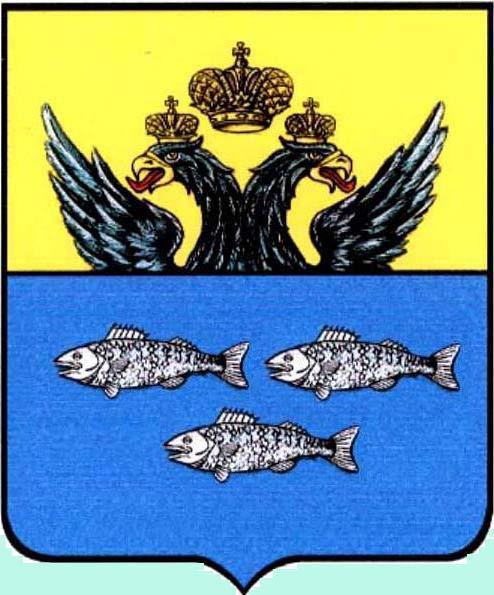 